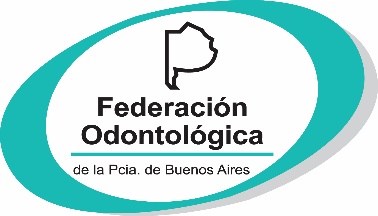 Buenos Aires, 25 de noviembre de 2022CIRCULAR INFORMATIVA Nº 117Sr./a Presidentede Entidad PrimariaS./D.                                                                                                          Ref.:   A.M.E.B.P.B.A.De nuestra mayor consideración:Nos dirigimos a Usted, con el objeto de informarle que de acuerdo a lo comunicado por la A.M.E.B.P.B.A. a partir del  1° de Diciembre del corriente año dejan de reconocer el Kit EPP (código 01.04.10) - por lo que se requiere no facturarlo.Aprovechamos la oportunidad para comentarle, que nos encontramos gestionando con las autoridades de la Mutual, para consensuar un nuevo aumento arancelario a partir del mes de Diciembre, los que se comunicarán ni bien finalicen las tratativas. Sin otro particular y agradeciendo su pronto traslado a los prestadores del sistema, aprovechamos la oportunidad para saludarle con nuestra más distinguida consideración y estima. 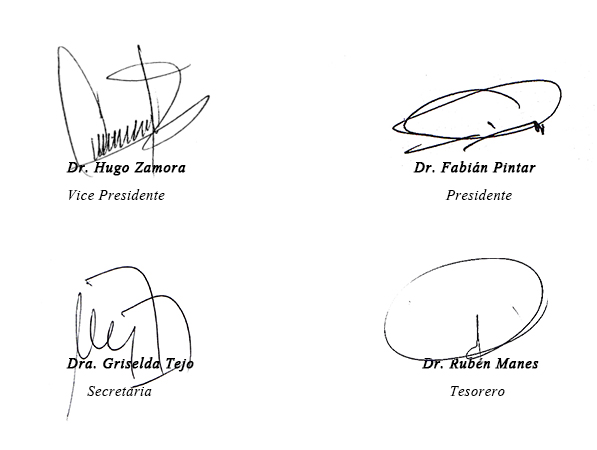 